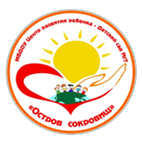                Циклограмма ПДО по информатике Туласыновой  Ульяны  Генадиевны                                                               на 2021 – 2022 учебный год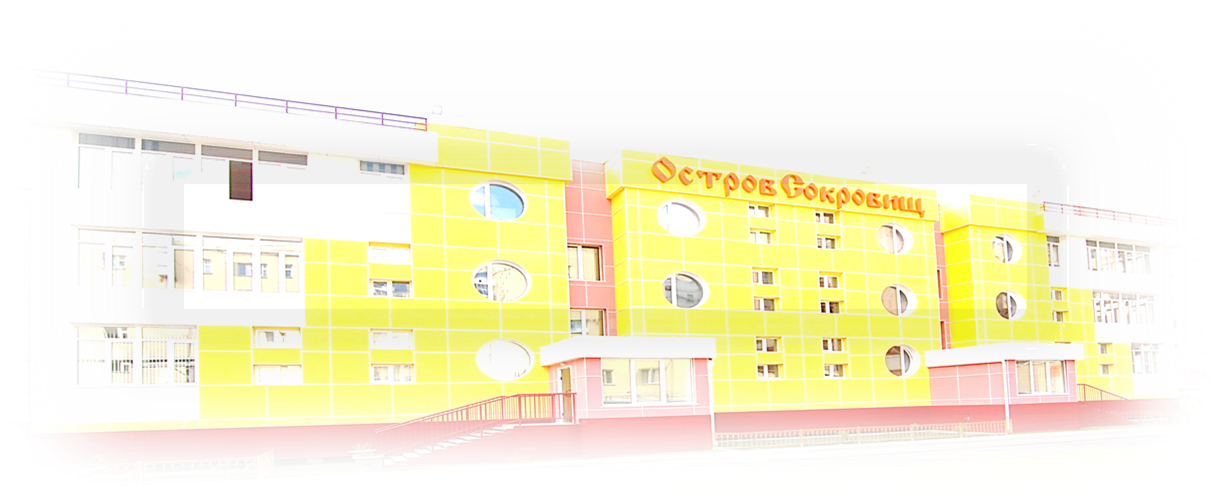 Согласовано врач педиатр МБДОУ ЦРР – Д/с №7 «Остров сокровищ» _______________  Волкова С.М.Утверждаю  заведующий МБДОУ ЦРР – Д/с №7 «Остров сокровищ» _______________Кириллина М.П.День неделиГруппа Время Понедельникподготовительная группа  «Сулусчаан» 15.15 – 15.45Вторникстаршая группа «Сайдыы»15.30 – 15.55Вторникстаршая группа  «Развивайка»16.10 – 16.35Среда  подготовительная группа «Леди и джентльмены»15.15 – 15.45Среда  старшая группа «Абвгдейка»16.00 – 16.25Четвергподготовительная группа «Сулусчаан» 10.00 – 10.30Четвергподготовительная – лого группа «Почемучки»10.50 – 11.20Четвергстаршая группа «Абвгдейка»15.30 – 15.55Пятница  подготовительная группа «Леди и джентльмены» 10.00 – 10.30Пятница  старшая группа  «Развивайка»10.50 – 11.15Пятница  подготовительная – лого группа «Почемучки»15.15 – 15.45Пятница  старшая группа «Сайдыы»16.00 - 16.25